Схемы мест (площадок) накопления твердых коммунальных отходов Кардымовского городского поселения Кардымовского района Смоленской областиСхемы мест (площадок) накопления твердых коммунальных отходов Кардымовского городского поселения Кардымовского района Смоленской областиСхемы мест (площадок) накопления твердых коммунальных отходов Кардымовского городского поселения Кардымовского района Смоленской областиСхемы мест (площадок) накопления твердых коммунальных отходов Кардымовского городского поселения Кардымовского района Смоленской области№ п/пАдрес площадкиСхема размещенияКоличество контейнеровКардымовское городское поселениеКардымовское городское поселениеКардымовское городское поселениеКардымовское городское поселение1п. Кардымово, пер. Коммунистический, 3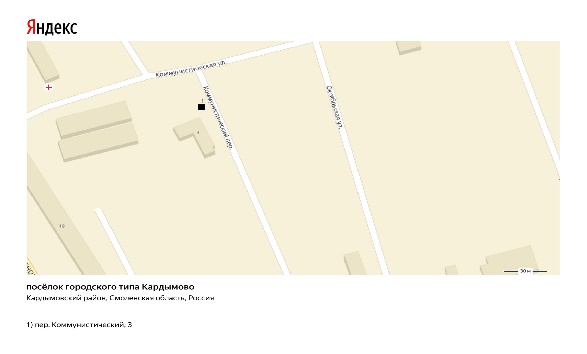 12п. Кардымово, ул. Коммунистическая, 22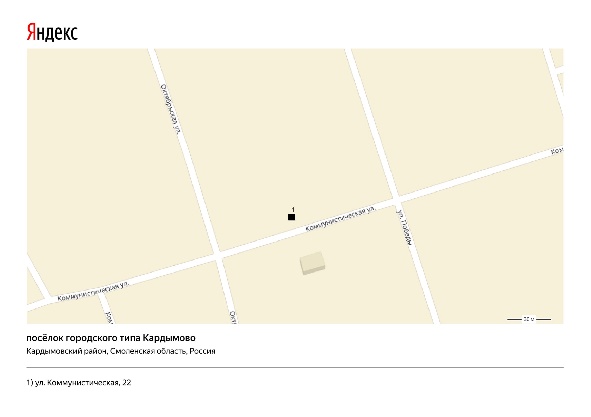 23п. Кардымово, ул. Коммунистическая, 1 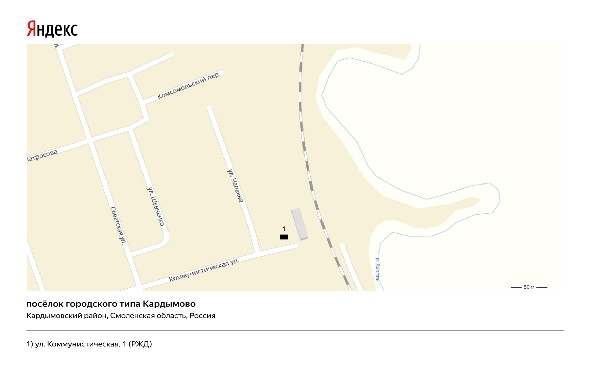 24п. Кардымово, ул. Советская, 47 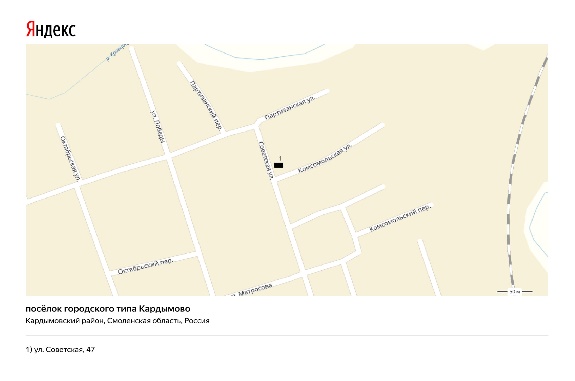 15п. Кардымово, пер. Комсомольский, 2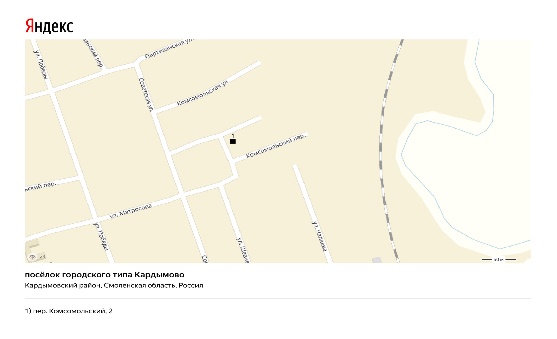 26п. Кардымово, ул. Матросова, 2а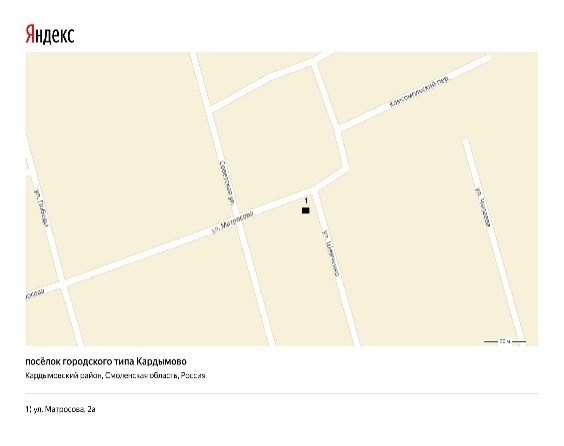 27п. Кардымово, ул. Советская, 24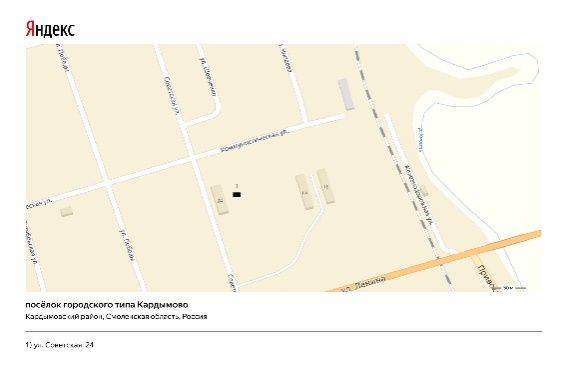 18п. Кардымово, ул. Советская, 15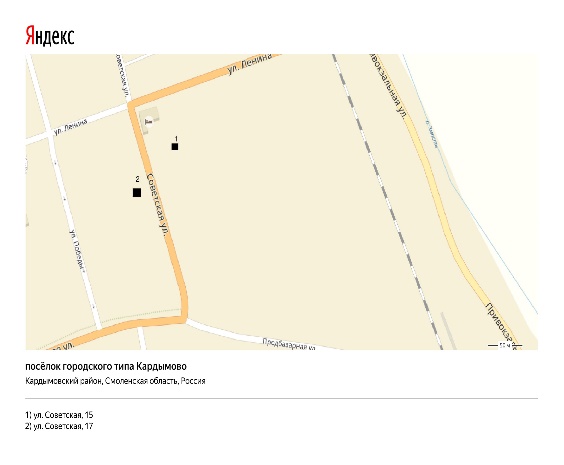 19п. Кардымово, ул. Советская, 17110п. Кардымоово, ул.Комунистическая , 1а/1б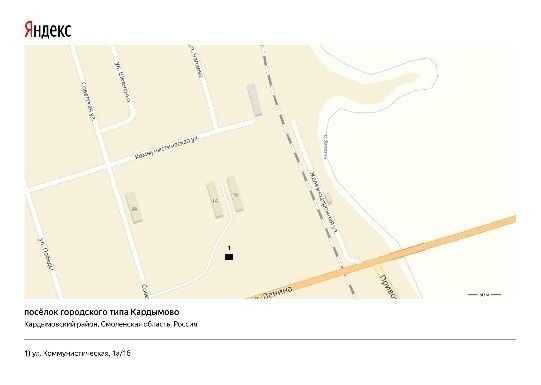 211п. Кардымово, ул. Советская, 2а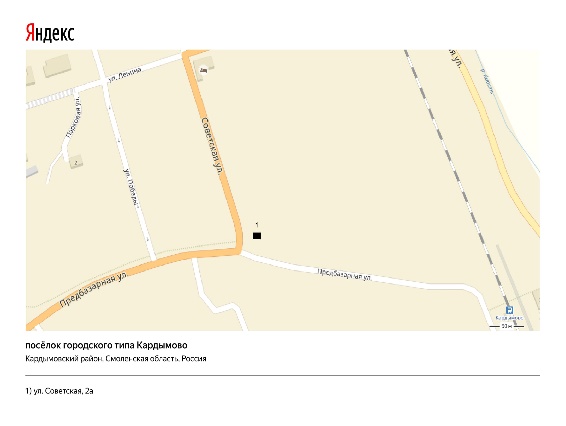 212п. Кардымово, ул.Предбазарная, д.1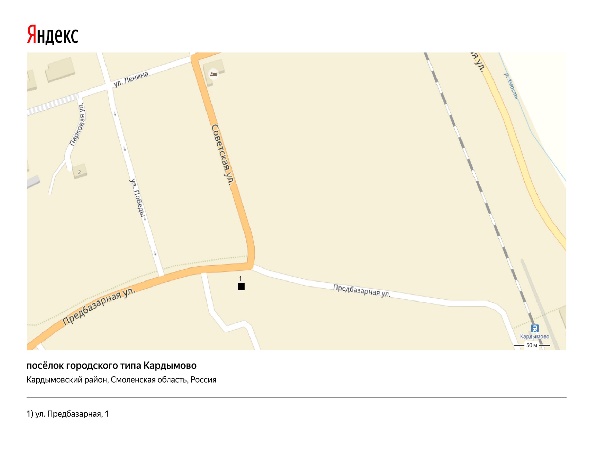 213п. Кардымово, ул.Станционная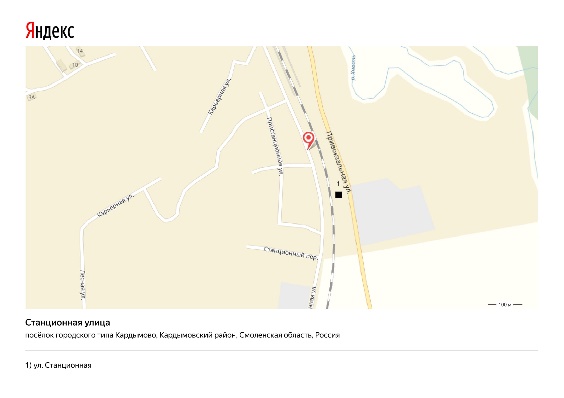 214п. Кардымово, ул. Карьерная, 1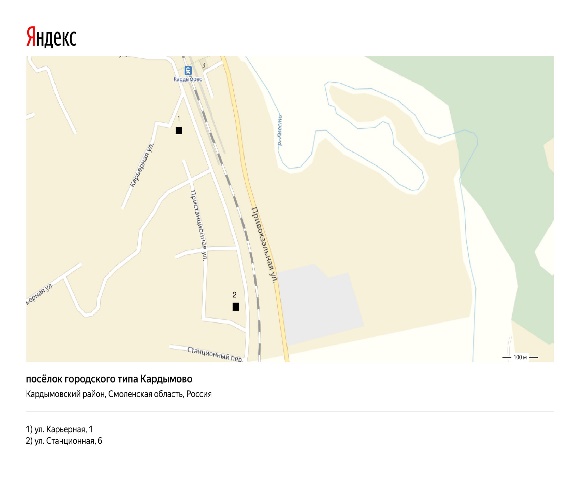 115п. Кардымово, ул.Станционная, д.6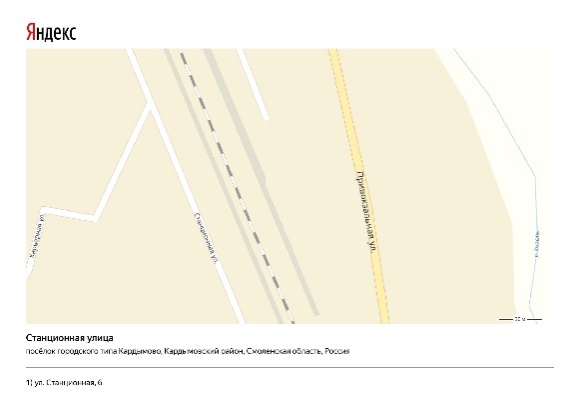 216п. Кардымово, кл.Станционная, д.18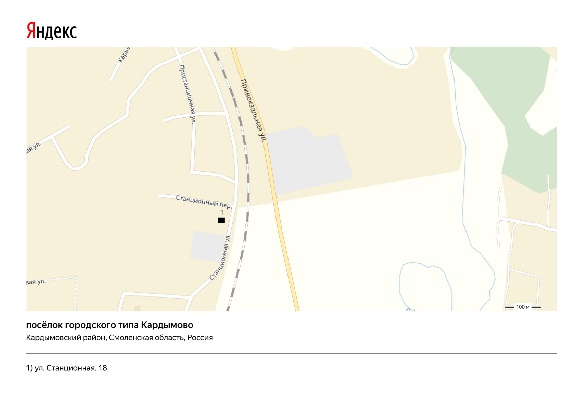 317п. Кардымово, ул.Марьинская, д.1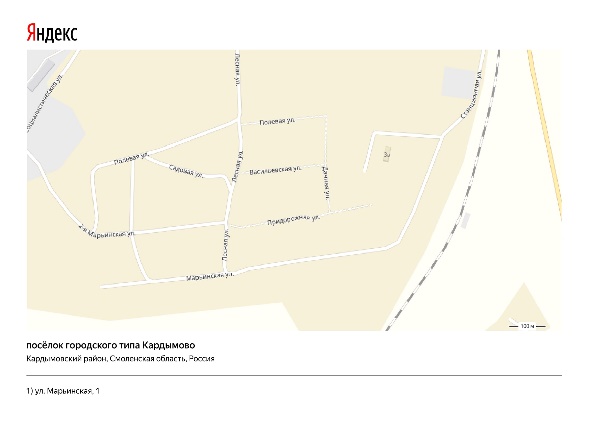 118п. Кардымово, ул.Марьинская, 2а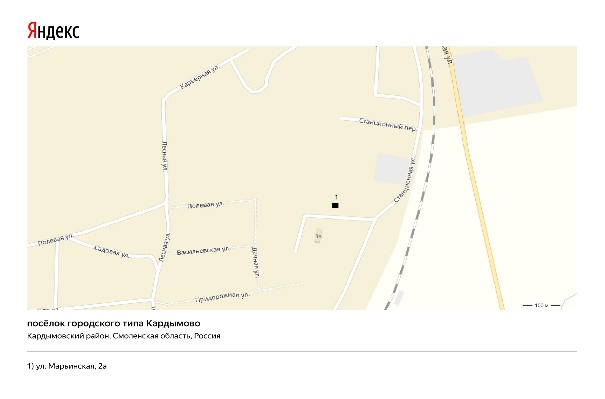 219п. Кардымово, ул.Марьинская, д.18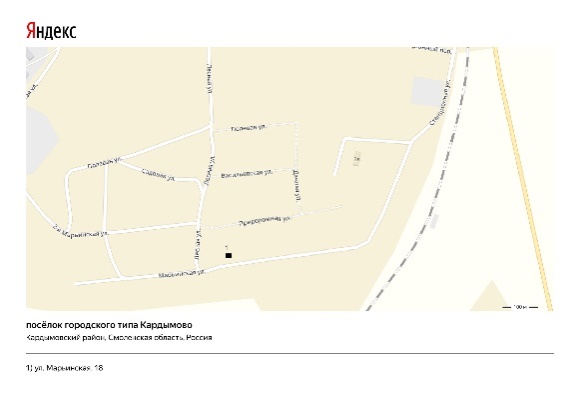 220п. Кардымово, л.Марьинская, д.40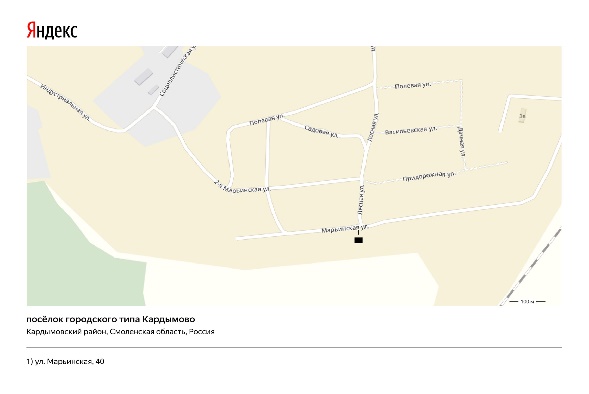 121п. Кардымово, ул. 2я Марьинская , д.1/2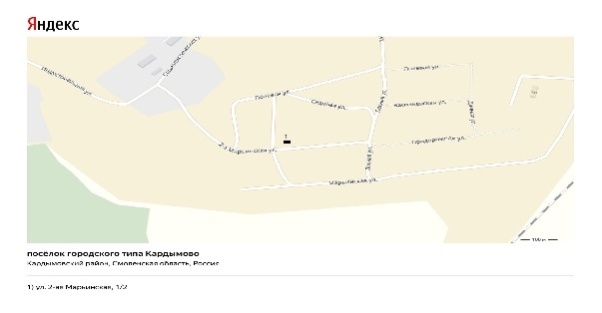 222п. Кардымово, ул .2я Марьинская, д.11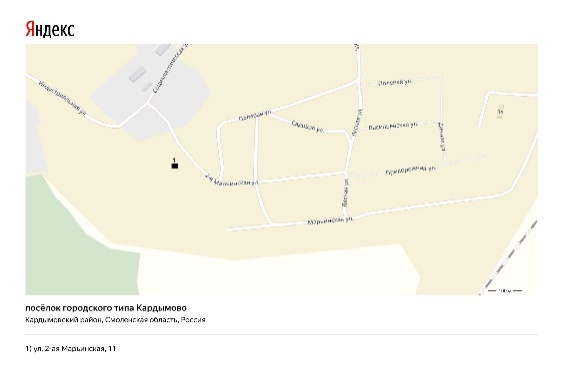 223п. Кардымово, Марьинский переулок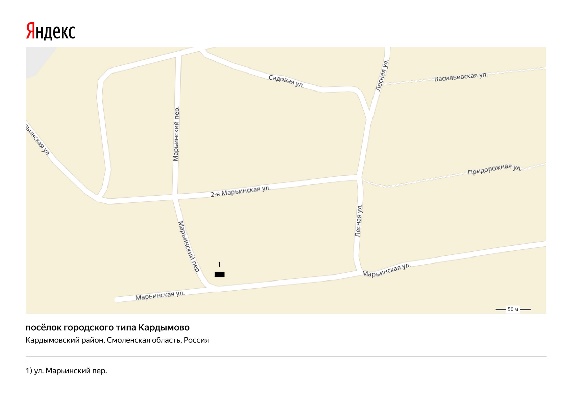 124п. Кардымово, ул. Социалистическая, 17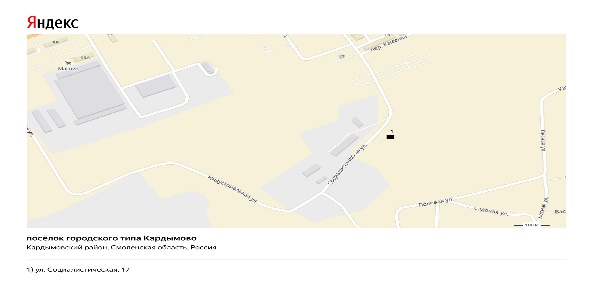 425п. Кардымово, ул. Социалистическая, д.5а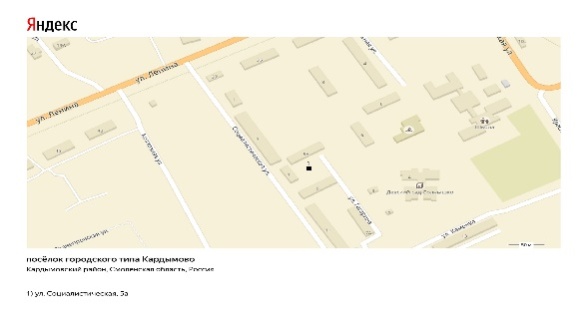 626п. Кардымово, ул.Ленина , д.63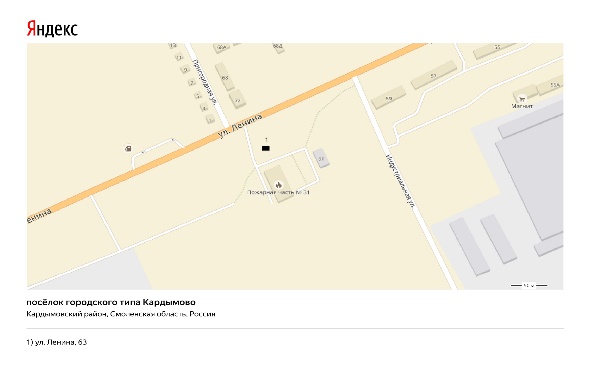 227п. Кардымово, ул.Ленина, д.68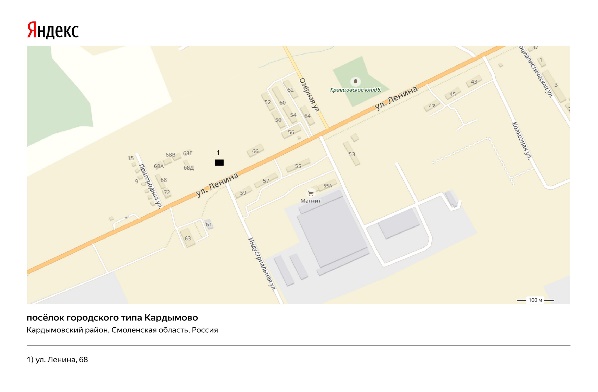 228п. Кардымово, ул.Ленина, д.57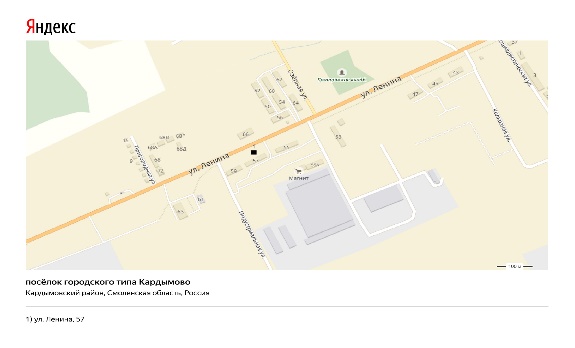 429п. Кардымово, ул.Ленина, д.53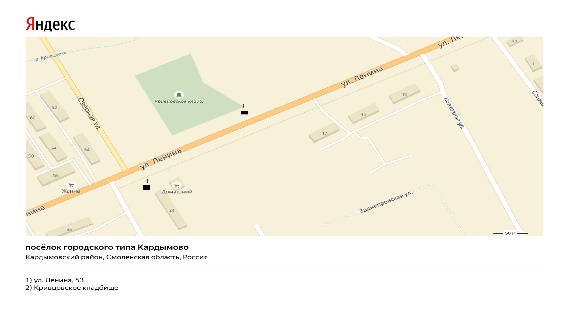 230п. Кардымово, ул.Ленина.  Кривцовское кладбище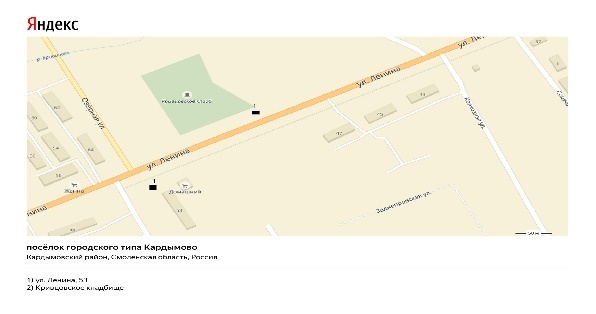 131п. Кардымово, ул.Ленина.  Кривцовское кладбище132п. Кардымово, ул.Ленина, д.47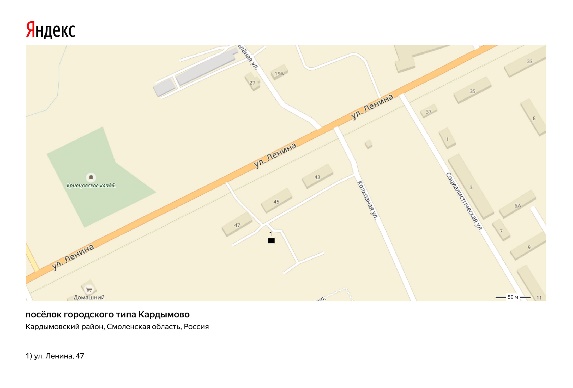 233п. Кардымово, у.Ленина , д.41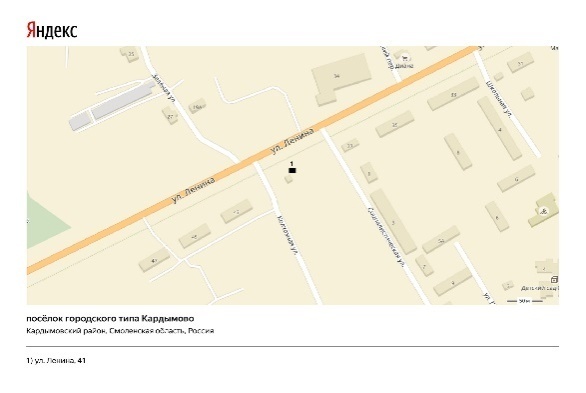 234п. Кардымово, ул. Зелёная , 25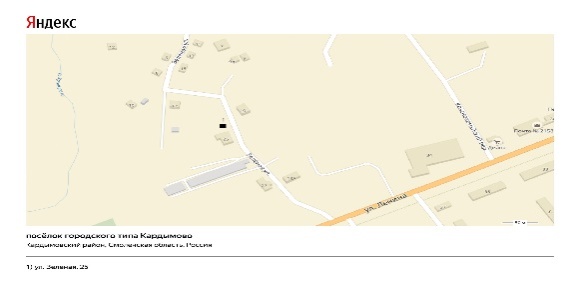 135п. Кардымово, ул.Зелёная , д.15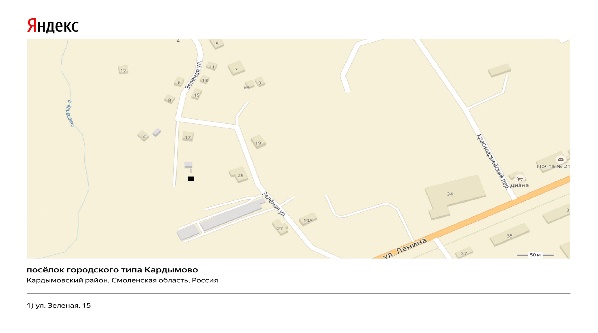 236п. Кардымово, ул. Зеленая, д.3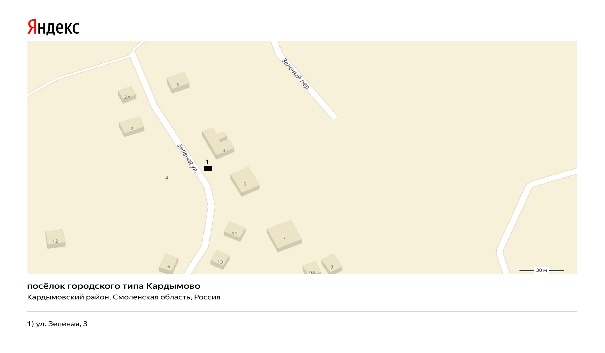 137п. Кардымово, ул. Ленина , д.33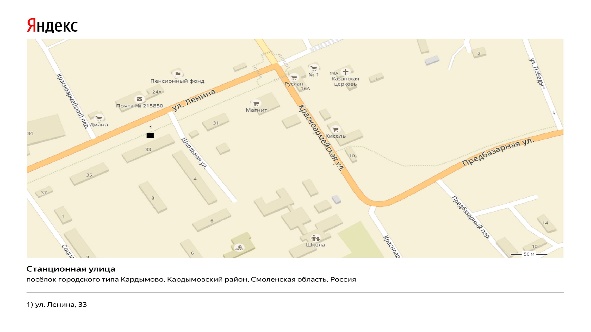 638п. Кардымово, ул.Школьная , д.4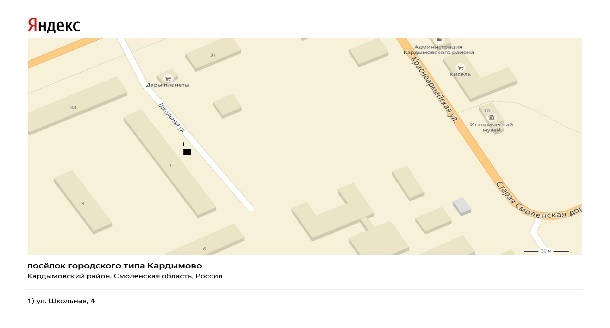 239п. Кардымово, ул.Красноармейская. Территория школы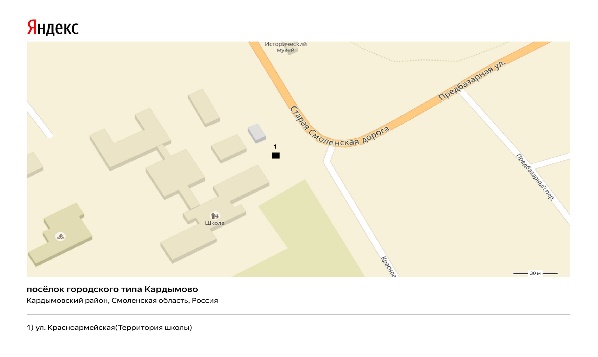 240п. Кардыомово, ул.Каменка, д.14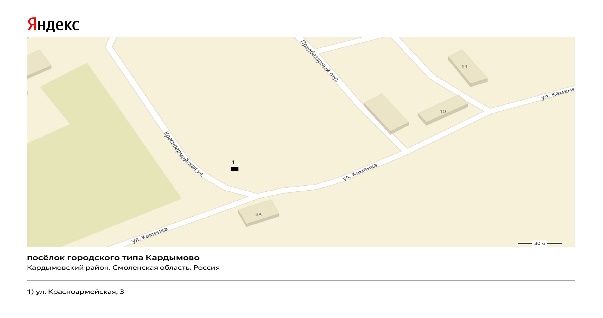 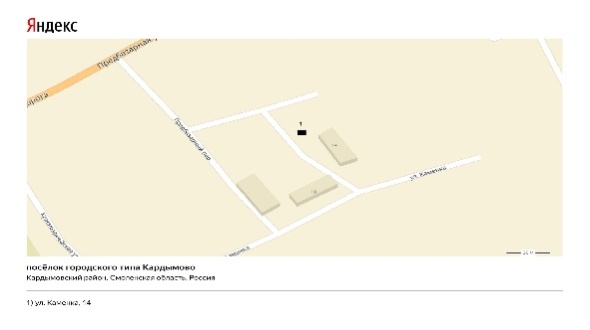 341п. Кардымово, ул..Красноармейская, д.3242п. Кардымово, ул.Красноармейская, д.18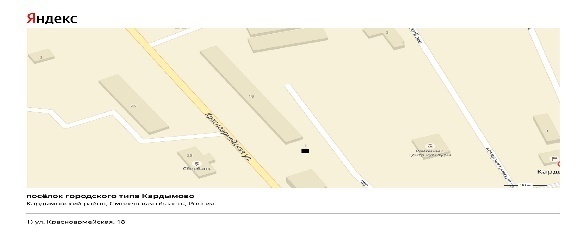 543п. Кардымово, ул.Красноармейская. Территория больницы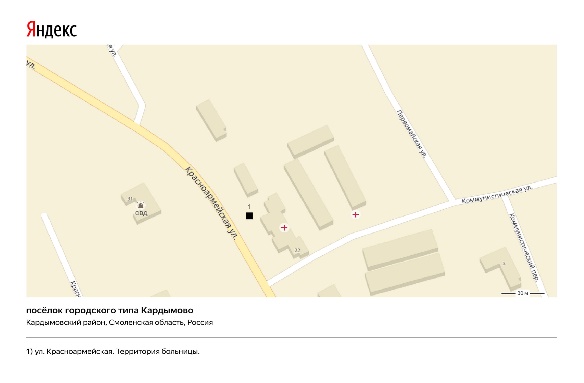 344п. Кардымово, ул.Красноармейская. Около Кривцовзского озера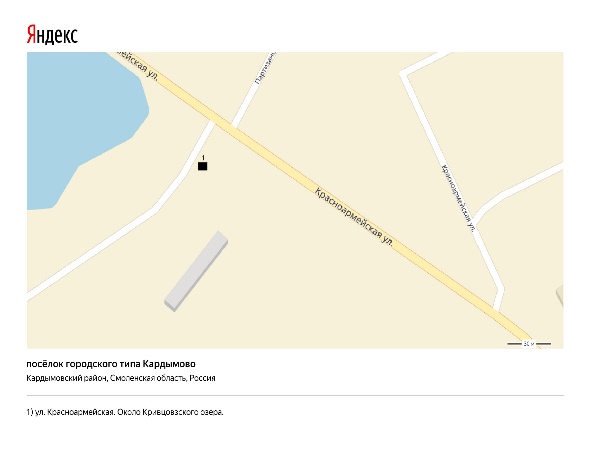 145п. Кардымово, ул. Спортивная, д.15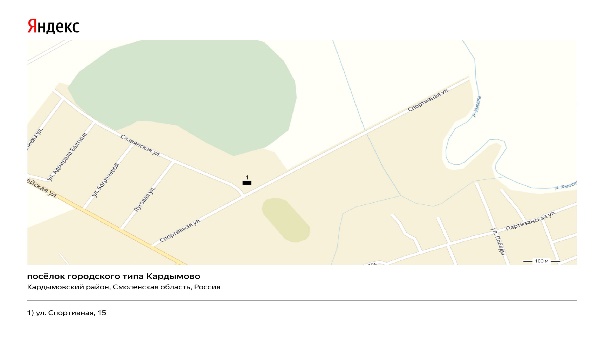 246п. Кардымово, ул.Славянская, д.10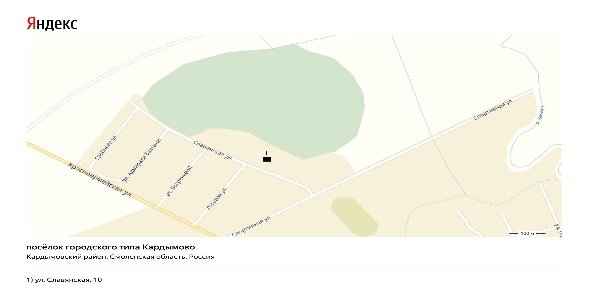 147п. Кардымово, ул.Богречевой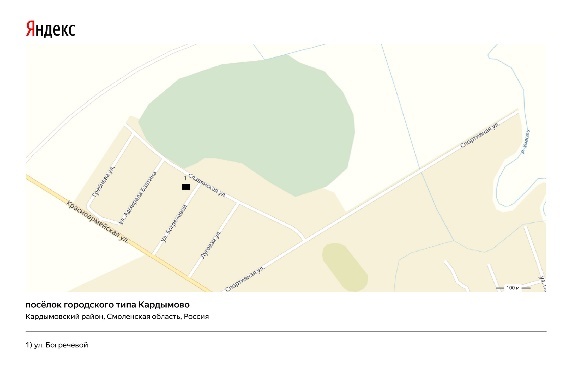 148д.Сопачево, ул.Центральная , д.22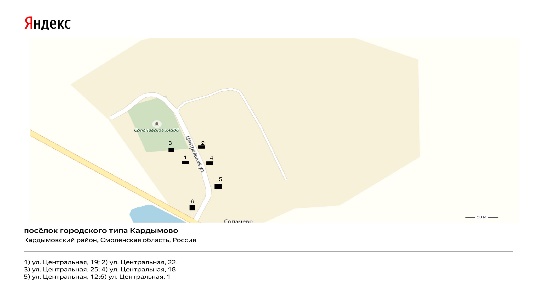 149д.Сопачево, кладбище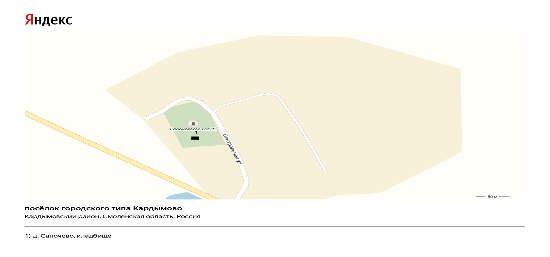 250д.Сопачево ,  ул.Центральная , д.18151д.Сопачево , ул.Центральная , д.12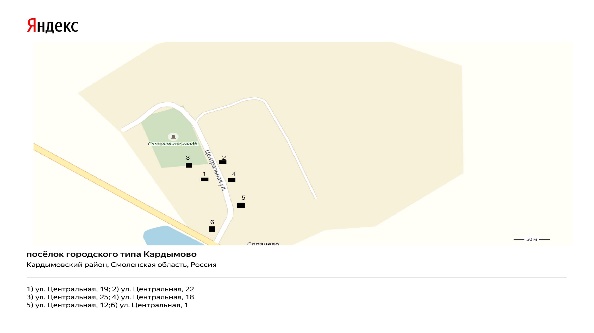 152д.Сопачево , ул. Центральная , д.1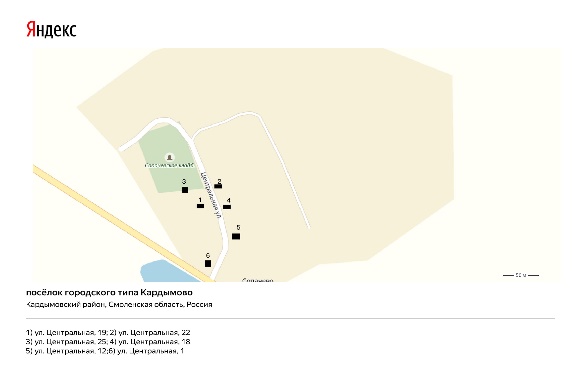 253д.Кривцы, ул. Парковая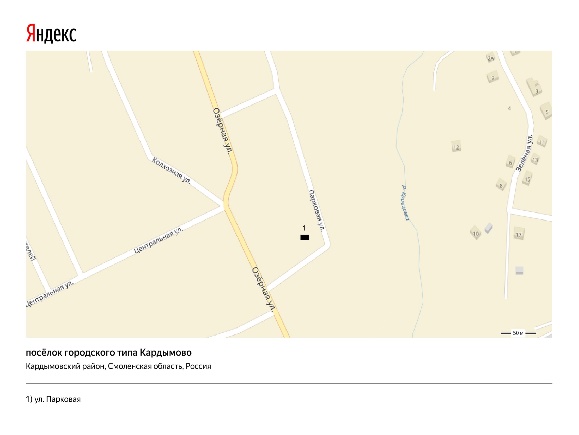 454п.Кардымово, ул.Ленина, д.56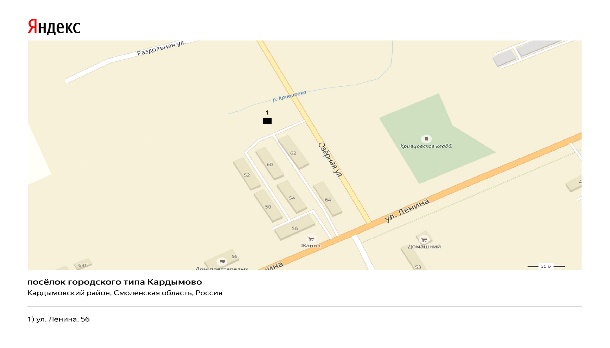 455д.Кривцы, ул.Колхозная, д.7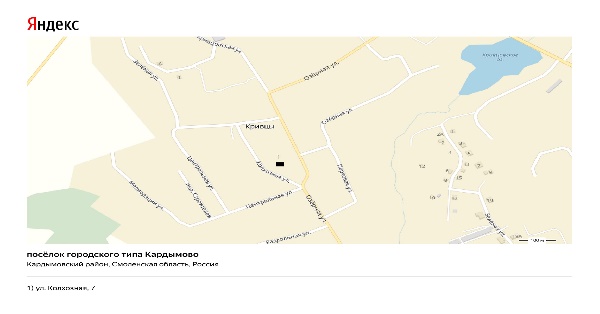 156д.Кривцы, ул.Центральная , 19157д.Кривцы, ул.Центральная, д.25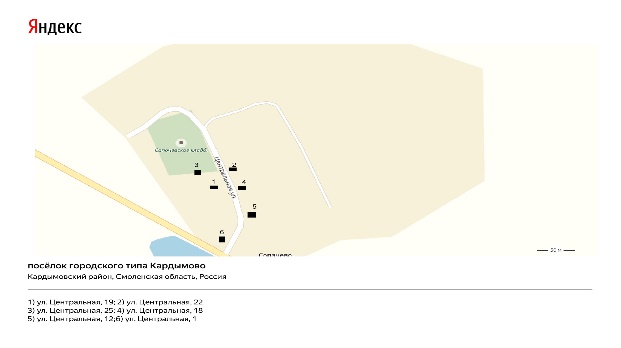 258д.Кривцы, ул. Зелёная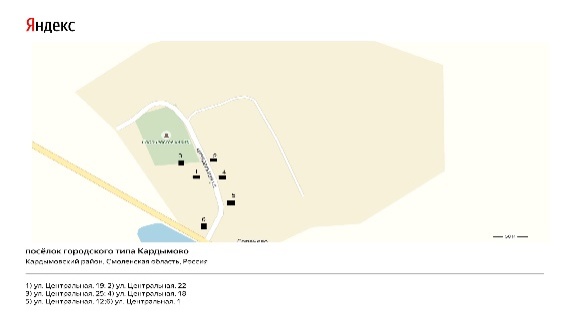 259п. Кардымово, ул.Озерная , д.6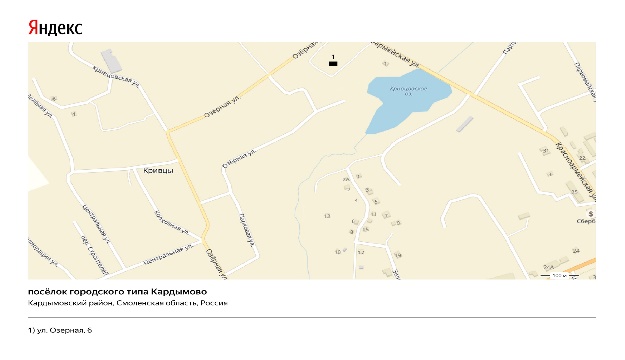 260п. Кардымово, ул.Озёрная , д.15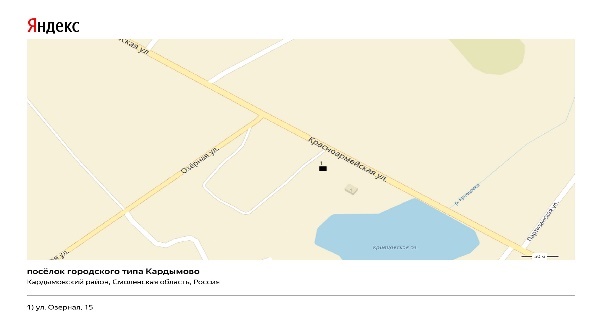 161п. Кардымово, ул.Красноармейская, д.29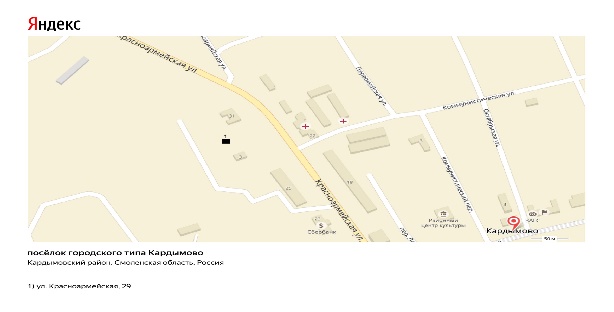 162п. Кардымово, ул.Красноармейская, д.25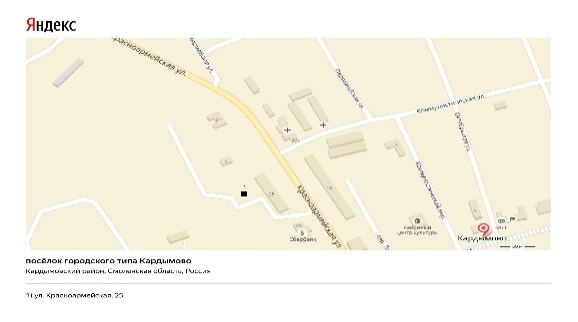 263п. Кардымово, ул.Первомайская, д.4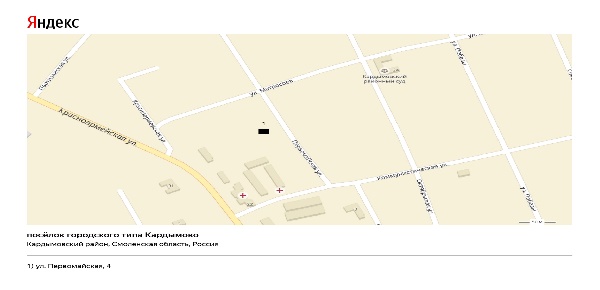 264п. Кардымово, ул. Октябрьская, д.18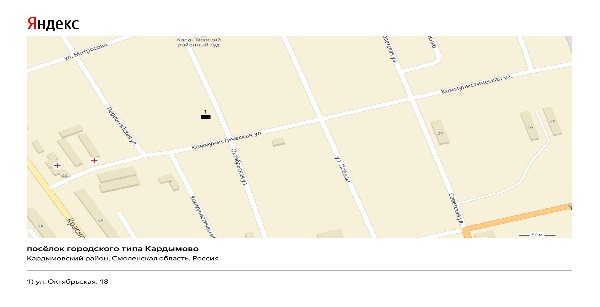 265п. Кардымово, ул. Победы, д.47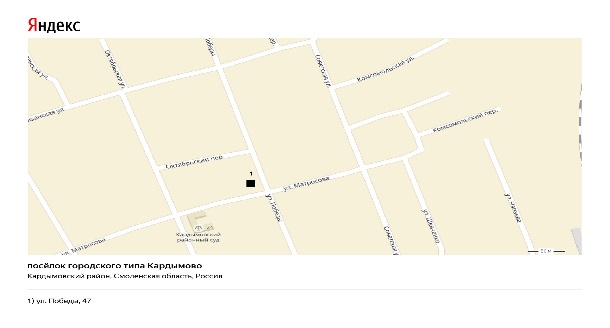 266п. Кардымово, ул.Победы, д.53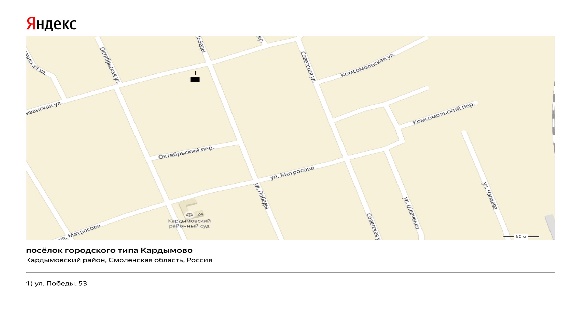 167п. Кардымово, ул.Партизанская, д.26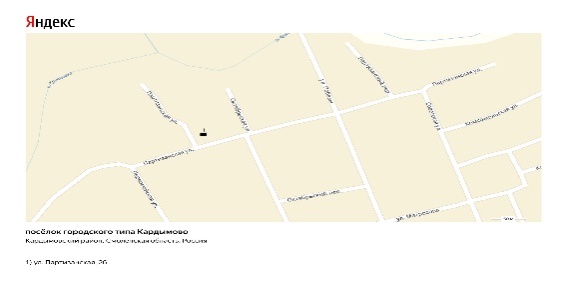 168п. Кардымово, ул.Матросова, д.15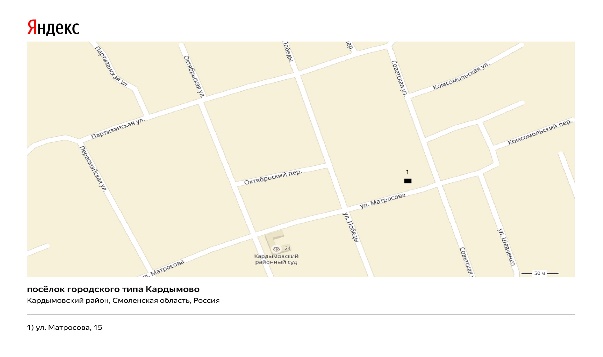 269п.Кардымово, переулок Партизанский. Общественная баня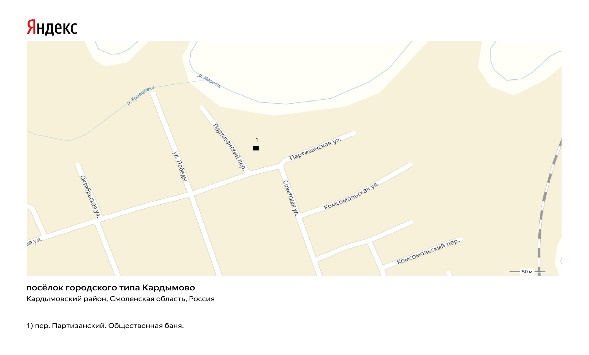 270п. Кардымово, ул.Победы, д.15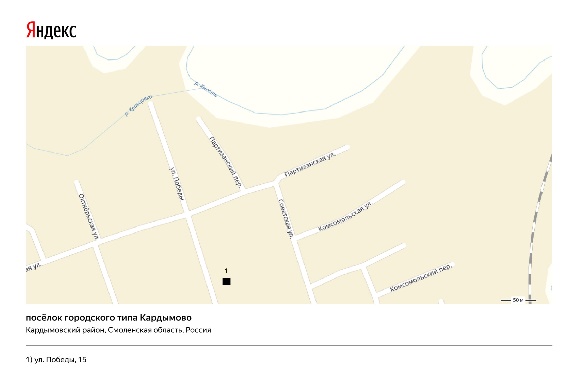 271п. Кардымово, ул.Октябрьская, д.1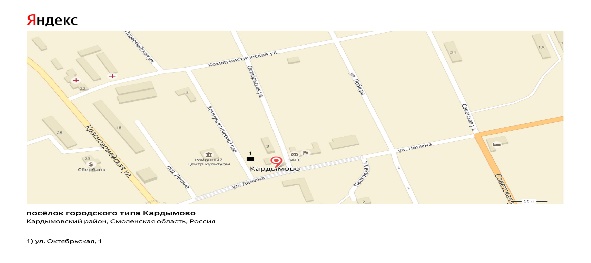 272п.Кардымово, парк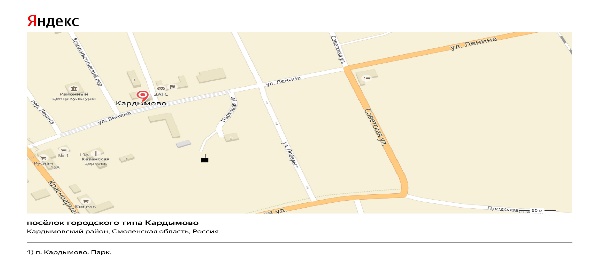 373п. Кардымово, ул.Октябрьская, д.4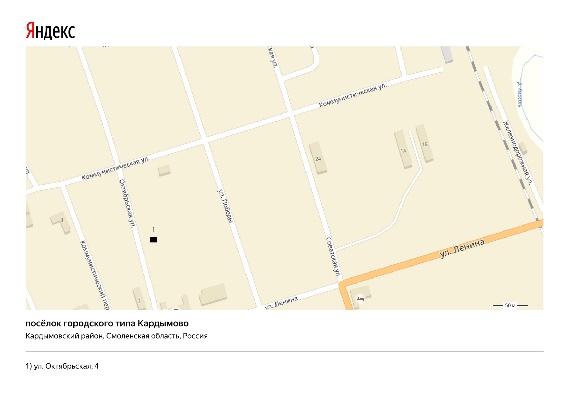 2